Ansøgningsskema til Udviklingspulje for organiseringsindsatserBaggrund og formål:Nedenstående skema skal udfyldes for at ansøge FH’s Udviklingspulje for organiserings-indsatser. Ansøgninger sendes til postkasse_organisation@fho.dk senest den 25. august 2023. Hvis der er spørgsmål til ansøgningsskemaet eller rammerne for udviklingspuljen, er det muligt at kontakte FH’s ansvarlige konsulent, Alexander Thorvaldsen (alt@fho.dk / 2812 0361).Puljen uddeles i efteråret 2023. Projektperioden løber indtil 1. juli 2026, så der kan ske en afrapportering forud for næste FH-kongres.Ansøgningen må maksimalt udgøre, hvad der svarer til fem A4-sider (normalsider).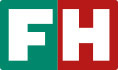 Sagsnr. 23-017816. januar 2023Projekttitel: Ansøgende medlemsorganisationer (minimum to organisationerne skal ansøge):Projektansvarlig:Evt. projektleder:Beskrivelse af projektidéenBeskriv den udfordring/problemstilling, projektet er tænkt til at løse. Redegør for, hvorfor/hvordan idéen vil løse udfordringen/problemstillingen?Hvem er målgruppe for projektet?Beskriv målgruppen for indsatsen (fritidsjobbere, studiejobbere, lærlinge, voksenlærlinge, studerende, nyuddannede eller unge lønmodtagere med anden etnisk baggrund end dansk – geografi, brancher eller fag)Er projektet en videreudvikling eller udbygning af et eksisterende projekt eller en indsats? Beskriv om/hvordan projektet bygger videre på data, tidligere erfaringer og tidligere projekter?Hvordan er projektet nyskabende og med til at udvikle arbejdsgange eller metoder til at styrke organiseringen i målgruppen?Resultater og tidsplanBeskriv så klart som muligt, hvilke succeskriterier projektet skal indfri, og hvordan I vil måle det (målbare indikatorer).Hvordan ser succeskriterierne ud efter hhv. 1,5 år og 3 år?Hvordan udbredes erfaringer fra projektet eller inspireres andre FH-medlemsorganisationer?Redegør for, hvordan der skal arbejdes med dokumentation af effekt og udbredelse af erfaringer i projektet.BudgetHvilket beløb ansøges fra udviklingspuljen i perioden 2023-2026? ________________ kr.Der kan maksimalt søges om 3 mio. kroner pr. projekt, og det er et krav, at medfinansieringen er på minimum 50 % af de samlede udgifter i projektet. Projektperioden strækker sig fra 1. oktober 2023 og indtil 1. juli 2026.Projektbudget i 1000 kroner – totalt budgetBemærkninger til budgetProjektets lønomkostninger (inkl. pension) beregnes ud fra deltagernes forventede årlige timeforbrug i projektet, dvs. en timebaseret andel af årslønnen (inkl. pension) for hver projektdeltager.  Projektudgifter omfatter dækning af udgifter, som er en direkte følge af projektet (fx materialer, kommunikationsudgifter etc.)Øvrige projektudgifter kan dække over evt. arbejdspladsudgifter (kontorarbejdsplads, it m.v.) samt fx udgifter til transport og forplejning.
